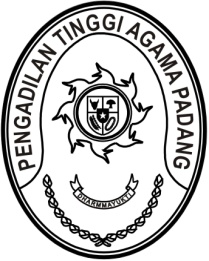 S  U  R  A  T      T  U  G  A  SNomor : W3-A/524/PP.01.3/2/2022Menimbang 	: 	bahwa Direktorat Jenderal Badan Peradilan Agama melaksanakan Seleksi Diklat Sertifikasi Hakim Ekonomi Syariah tahun 2022 yang diikuti antara lain oleh Ketua dan Wakil Ketua pada Pengadilan Agama diwilayah Pengadilan Tinggi Agama Padang; Dasar 	: 	Surat Direktur Jenderal Badan Peradilan Agama nomor 2655/DjA/PP.00/5/2022 tanggal 20 Mei 2022 perihal Pengumuman Hasil Seleksi Administrasi Peserta E-Test Seleksi Diklat Sertifikasi Hakim Ekonomi Syariah Tahun 2022;MEMBERI TUGASKepada 	: 	1.	Nama	: Isrizal Anwar, S.Ag., M.Hum.			NIP	:	197301061999031006			Pangkat/Gol. Ru	:	Pembina Tk.I (IV/b)			Jabatan	:	Ketua			Satuan Kerja	: Pengadilan Agama Bukit Tinggi		2.	Nama	:	Indra Fitriadi, S.Ag., M.Ag.			NIP	:	197706192007041001			Pangkat/Gol. Ru	:	Pembina (IV/a)			Jabatan	:	Wakil Ketua			Satuan Kerja	: Pengadilan Agama Payakumbuh		3.	Nama	:	Haris Luthfi, S.H.I., M.A.			NIP	:	198204252009041004			Pangkat/Gol. Ru	:	Pembina (IV/a)			Jabatan	:	Ketua			Satuan Kerja	: Pengadilan Agama Muara Labuh		4.	Nama	:	M. Rifai, S.H.I., M.H.I.			NIP	:	198107292007041001			Pangkat/Gol. Ru	:	Pembina (IV/a)			Jabatan	:	Ketua			Satuan Kerja	: Pengadilan Agama Pulau Punjung		5.	Nama	:	Muhammad Rais, S.Ag., M.Si.			NIP	:	197505272006041003			Pangkat/Gol. Ru	:	Penata Tk.I (III/d)			Jabatan	:	Wakil Ketua			Satuan Kerja	: Pengadilan Agama Sawah Lunto		6.	Nama	:	Alfiza, S.H.I., M.A.			NIP	:	197908152007041001			Pangkat/Gol. Ru	:	Pembina (IV/a)			Jabatan	:	Ketua			Satuan Kerja	: Pengadilan Agama Tanjung PatiUntuk 	 :  	Pertama	 : 	mengikuti Tes Seleksi Diklat Sertifikasi Hakim Ekonomi Syariah Tahun 2022 pada tanggal 31 Mei 2022 secara daring;Kedua	: 	selama mengikuti Tes Online yang bersangkutan dibebaskan dari tugas.27 Mei 2022Wakil Ketua,Hamdani S.Tembusan : Yth. Ketua Pengadilan Tinggi Agama Padang (sebagai laporan);